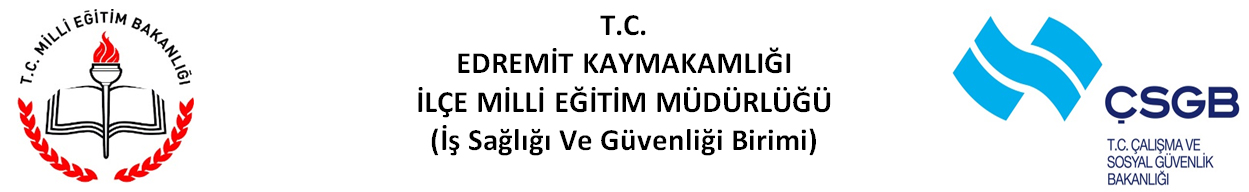 ŞOFÖRLERİN İŞ SAĞLIĞI VE GÜVENLİĞİ VE ARAÇ KULLANIM TALİMATI1. AMAÇ:  Edremit İlçe Milli Eğitim Müdürlüğünde şoför olarak görev yapan, kendisine araç tahsis edilen kullanıcıların, kendileri ve kullandıkları araçları için İş Sağlığı ve Güvenliği tedbirlerine tam olarak uyarak güvenli ve sağlıklı bir ortam sağlamaktır. 2. KAPSAM: Bu talimat araç kullanılmasında görevli tüm personeli kapsar.3. UYGULAMA: Araç kullanılmasında görevli personel;İş Sağlığı ve güvenliği konusunda yasa, yönetmelik ve iş yerine özgü mevzuat, prosedür ve talimatları uygular. İş sağlığı ve güvenliği konusunda koruma ve acil durum müdahale araçlarını uygun ve çalışır vaziyette olduğunu kontrol ederAraçtan ve trafik şartlarından oluşabilecek risklere karşı trafik ve güvenlik kurallarına uygun önlemleri alırAraçta ilk yardım çantası bulundururAnında giderilemeyecek veya yetki alanı dışındaki acil durum veya kazayı derhal ilgili acil hizmet birimlerine bildirirTalimatlara uygun olarak araca ait acil durum prosedürlerini uygularÇevre korumaya karşı alınan önlemleri, yapılan işin gereklerine uygun şekilde azami ölçüde uygularGürültü kirliliğini önlemek için gerekli önlemleri azami ölçüde uygularTrafik kurallarını, gerekli yasal yükümlülüklerine göre uygularHata ve arızaları oluşturan nedenleri belirleyerek bunların ortadan kaldırılmasına yönelik görevleri kapsamındaki işlemleri yürütürSeyahat edenlerin rahatını sağlayacak şekilde araca ait havalandırma ve ısı ayarlarını yaparİş süreci içerisinde kullanılacak araç, gereç ve ekipmanı ilgili talimatlar doğrultusunda kontrol ederBulundurulması zorunlu araç ve gereçleri kullanılabilir durumda bulundururİmalatçı firmanın tavsiyesine göre belirlenen km.de aracın periyodik bakımını yaptırırAraçta bulundurulması zorunlu belgeleri (sürücü belgesi, trafik ve tescil belgesi, egzoz emisyon kartı, güzergah belgesi, belediye çalışma ruhsatı, zorunlu trafik sigorta poliçesi vb) kontrol ederEksik yada hatalı evrak/belge varsa işvereni bilgilendirirAracın dış temizliğini kontrol eder, temizler veya temizletirCam, kaporta, tampon, reflektör, araç dışı görsel vb birimlerde hasar olup olmadığını kontrol ederAracın altına bakarak herhangi bir yağ ve su sızdırması olup olmadığını kontrol ederMotor kaputunu açarak motor yağ seviyesini, soğutma sıvısını kontrol ederAracın içini uygun malzeme ile siler, temizler/temizletirLastiğin üzerinde patlak, kesik, balon olup olmadığını kontrol ederLastik hava basıncını kontrol eder, basınç yeterli değilse hava basıncını tamamlarLastik diş derinliğinin aşınıp aşınmadığını kontrol ederDış ışık kontrolü, far (uzun ve kısa huzmeli), sis, park, fren lambası, araç içi lambaları ve dönüş ışığı kontrolü yaparSileceklerin çalışıp çalışmadığını, silecek suyu olup olmadığını kontrol ederKapı ikaz lambalarını kontrol ederek, kapıların çalışıp çalışmadığına bakarFren, el freni, korna, koltuk ve ayna ayarlarının kontrolünü yaparYolun ve trafiğin durumunu kontrol ederek aracı harekete geçirirAracın periyodik bakım ve kontrollerini bakım kartlarından takip eder, teşhis edilen hasar varsa yetkililere bildirir. Aracı kullanmadan önce görüntü netliği (cam, ayna) sağlanır, çevre kontrolü yapılır, fren kontrolleri yapıldıktan sonra emniyet kemeri takılarak aracı kullanır. Araçta bulunması gereken ekipmanları kontrol eder, yangın söndürücünün son kullanım tarihi kontrol ederKısa bir süre için olsa bile aracın emniyet tedbiri almadan sürücüsüz bırakmaz.Aracın yönünü ileri doğru hareket edeceği konumda tutar. (geri geri park et, düz çık.)4. ARAÇTA BULUNMASI GEREKEN EKİPMANAraca ve şoföre ait belgelerBijon anahtarıÇekme halatıHaberleşme cihazıİlk yardım çantasıKrikoReflektörSeyyar lambaPens ve tornavidaTakozYangın söndürme aletiYedek ampulŞehir haritasıZincirÇalışma ortamınızda kendiniz ya da çevrenizdekiler için gördüğünüz tehlikeleri İş Sağlığı ve Güvenliği Birimi’ne bildiriniz.Mehmet KANATHaydar ORHANİş Sağlığı ve Güvenliği Uzmanıİşveren Vekili(Şube Müdürü)